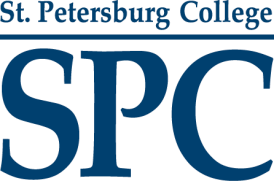 HUS 3505Ethics in Human ServicesFace-to-face Welcome to Ethics in Human ServicesI look forward to introducing you to an exploration of applied ethical decision making for the difficult and complex experiences in the field of law enforcement and human services. In this course we will look at both the internal and external factors of ethics and through self-assessment, thread discussions, and critical writing you will be more prepared for this exciting yet complicated field. Please know that I am here to help every step of the way; your success is a priority. View the Syllabus Addendum, which provides relevant information, such as information about student success and the academic calendar. Instructor: Professor Janice KicklighterEmail: kicklighter.janice@spcollege.eduPhone: (727) 497-5050Office Hours: Before and after class or by appointmentI am available via email or phone Monday-Friday and will reply to emails and calls within 24-48 hours.  Please email me to schedule a time if you would like a meeting.  Office Locations: Midtown 312, Downtown 122, and St. Pete/Gibbs 307.Academic Department Human Services Program Director: Dr. Latresha MoorePhone: 727-497-5015Email: bighemmoore.latresha@spcollege.eduDean of Social Science and Behavioral Sciences: Dr. Joseph SmileyOffice Phone Number: (727) 712-5851Email: Smiley.Joseph@spcollege.eduSocial and Behavioral Sciences WebsiteURL: https://www.spcollege.edu/future-students/degrees-training/social-and-behavioral-sciences-and-human-servicesCourse InformationCourse Description: This course explores the legal, ethical, and professional choices faced by practicing law enforcement and human service professionals. Topics include ethical decision-making, counselor-client relationships, professional standards, attitudes and beliefs, value conflicts, ethical issues in research and testing, counselor competence and supervision, confidentiality, privileged communication, duty to warn and protect, dual relationships, and malpractice. This course also focuses on ethical issues in multicultural/diversity counseling, marital and family therapy, group counseling, and issues related to dealing with unethical behavior.COURSE OBJECTIVES Learning Outcomes and Objectives:Students will evaluate and investigate ethical standards of the American Counseling Association (ACA) and other related entities in professional counseling by:distinguishing the history and philosophy of ethics within the counseling profession and its specialty areas.critiquing ethical standards of professional counseling organizations and credentialing bodies, and applications of ethical and legal considerations in professional counseling.judging ethical and legal codes and standards when applied to specific professional workplace settings, such as private practice, school, and agency settings. evaluating membership benefits, activities, and services to members of the ACA or other related entities. exploring ethical standards in research and testing. 2. Students will evaluate how personal beliefs, needs, lifestyle, and cultural background may influence their "ethical sense" by:appraising the counselors’ roles in social justice, advocacy, prejudices, processes of intentional and unintentional oppression, and discrimination.critiquing multicultural counseling competencies. examining self-care strategies appropriate to the counselor role. 3. Students will analyze the similarities and differences between both legal and ethical issues in professional counseling by: examining professional counseling credentialing, including certification, licensure, and accreditation practices and standards.differentiating between legal and ethical expectations for clinical supervision and other forms of professional development. scrutinizing counselors’ roles and responsibilities as members of interdisciplinary teams. 4. Students will apply a schema for making ethical decisions by: comparing/contrasting amongst ethical issues related when working with special populations of clients, marital and family counseling, group counseling, and other areas of specialty practice.examining ways in which transference and counter transference can impact the therapeutic relationship. distinguishing ways the use of technology may ethically effect practice. exploring procedures for identifying abuse and for reporting abuse.5. Students will analyze legal standards required for professional practice by: examining a state’s licensure requirements for practice. discriminating how a state’s licensure board has operationalized ethical concepts of confidentiality, informed consent, duty to warn and protect, and dual relationships into statute and/or administrative code. investigating how a state’s licensure board responds to allegations of unethical and/or illegal behavior.Requisites: Admission to:  HUMSVC-BS.  Proficiencies in Word; credible web research; and Library or Library Online scholarly research are needed. The instructor will assist students as needed in further developing this skill set.  Availability of Course Content: The MyCourses Calendar Tab provides students with a semester-wide overview of the due dates for the entire semester.  The News Tab provides students with important announcements. Students interested in working ahead can do so by one module unless otherwise notified by the instructor. TextbookNote: MindTap is a requirement for this course, even if you have already have a text. All of our quizzes, feedback, midterm, and final are taken in Mindtap for this course. The readings and quizzes, and tests will be transferred from MindTap into our course Gradebook in MyCourses.Please register for MindTap within your course in MyCourses. You will not need an access code as the link is directly related to our course. See Textbook Information in Course Content and in Begin Here to access MindTap for this course.Corey, G., Corey, M. S., & Corey, C., Issues and ethics in the helping professions, 10 ed. Cengage Learning, 2018You can select a loose leaf version of the text (please purchase a binder to keep your text organized) or you can choose the e-book option. The ISBNs are listed below:  For the e-book access code, the ISBN is: 978-1-337-40629-1For the loose leaf printed book with the e-book access code, the ISBN is: 978-1-337-56100-6Other Recommendations: Access to a computer and the internet Library:  http://www.spcollege.edu/central/libonline/. Learner SupportThe Office of Accessibility Services is available to assist you if you have a documented disability or think that you may have a disability. Please make an appointment with the Learning Specialists on your campus or online. Registering with Accessibility Services is especially important if you are on campus and need assistance during an emergency classroom evacuation. For contact information, please see the Accessibility Services website at the following link: Accessibility Services.SPC offers a full-range of support services. SPC offers *free* tutoring to all degree-seeking students to help review core concepts, tackle tough homework assignments, and prepare for tests. From one-on-one tutoring to online resources, SPC offers tools to help you succeed.  For more information, please consult the following links:  Academic Support site,  On-Campus and Online Support site, and Student Services site.SPC Titans Care: As an SPC student it's vital that you know Titans Care. You can access resources through SPC's Student Assistance Program (SAP), a collaborative resource for students with mental health or general life issues. SAP provides help and education in suicide prevention, mental health, substance abuse awareness and more. It is SPC's belief that supporting mental wellness is everyone's charge and that one loss as a result of substance abuse, mental illness, or suicide is one too many. If you or a loved one are considering suicide, please call the National Suicide Prevention Lifeline at 1-800-273-8255. Information about other services, including the SPC Rides PSTA for Free program, SPC Food Pantries, and other resources are available on our Life Resources page. If you have an interest in serving your community, please review St. Petersburg College's community partners at the following link:  Civic Engagement.Important Dates
Course Dates: October 9, 2023- December 7, 2023Last Date to Drop with Refund: October 13, 2023 Last Day to Drop Date with Grade of W: November 14, 2023For Financial Aid Dates, please view the Financial Aid site, and for additional information, please view the Academic Calendar site.Discipline Specific InformationImportant Websites:
Library:  http://www.spcollege.edu/central/libonline/
Social and Behavioral Science Department: http://www.spcollege.edu/tsc/department_SocialBehavioralSciences.html
Ethical Principles Of Psychologists And Code Of Conduct: http://www.apa.org/ethics/code2002.html
American Psychological Association: http://www.apa.org/AttendanceAttendance will be taken each week throughout the semester. Students classified as "No Show" for both of the first two weeks will be administratively withdrawn. Immediately following the 60 percent point in the term, the instructor will verify which students are actively participating.Active participation is defined as completing the weekly attendance activity or activities assigned each week. The attendance activity or activities may be an online discussion, written assignment, quiz, and/or test. If you do not complete the attendance activity or activities by the weekly due date, you will be counted as absent. Two or more consecutive absences may result in inactive participation. Students classified with inactive participation may be administratively withdrawn with a "WF."If illness or other emergencies prevent your active participation, please notify the instructor immediately to determine an academic plan.Students will be able to withdraw themselves at any time during the semester. However, requests submitted after the 60 percent deadline will result in a "WF." Students and the instructor will automatically receive an email notification to SPC email whenever a withdrawal occurs.Excused absences that have been communicated with the instructor and documented accordingly will not count against you.  Frequent communication with the instructor is highly recommended.For additional information, please view the college-wide attendance policy in the Syllabus Addendum.GradingYour grade is based on the following categories: MindTap (quizzes, exams, etc.)	   	 	300 pointsIntroduction to Your Peers				  50 pointsWeekly Discussion Thread				180 pointsFinal Project Outline					  70 pointsAnnotated Bibliography					150 pointsFinal Project						          250 pointsTotal Points Possible:       	 	 	            1,000 points GRADING SCALE The student’s final grade in this course is determined on the basis of his/her accumulated points: Weekly Content Discussions – 180 pointsThe purpose of content discussions is to facilitate content-based communication between classmates. Content Discussions are due on due dates as listed in the Calendar in MyCourses. Please follow instructions listed in each forum. On average, your posts should be minimum of 300 words in length *unless otherwise instructed*. Be sure to read the instructions carefully. All of your discussion posts should cite (in APA format) relevant content from either the textbook and/or from other scholarly sources found through SPC’s library online database or Google Scholar. Internet/web resources should be scholarly in nature (if no author or publication date is listed, it is probably not a scholarly source.) Do not cite Wikipedia, WebMD, or other popular sources.  Be sure to provide references for all cited material. References should also be completed in APA format.  For assistance with APA format requirements, please review the APA Assistance folder in MyCourses under Course Content.  After posting to a discussion forum, you should also review your classmate’s posts, and reply to at least one classmate. Your reply to your classmates should be at least 50-60 words in length and should add depth to the discussion. Replying to a classmate is very important because it helps promote communication amongst students within the class.  Following are some guidelines to be used in grading discussion posts and replies: This is a college level course, and college level writing is required in all of your discussion posts and writing assignments. This means that you should proof read your posts before submitting them. Any sloppy posts will be graded accordingly. No slang, no misspelled words, and no fragmented sentences are allowed. Please proof read!  Discussion posts must be relevant to the specific questions being discussed. Original posts need to demonstrate an understanding of the discussion topic with reference to the textbook or other scholarly sources, and/or additional material provided in the discussion directions. Students need to be sure to support their assertions with concrete examples as gleaned from their readings and/or other scholarly sources Please be respectful of other opinions at all times. Critiques of other positions are acceptable as long as they are supportive and do not become personal attacks. Avoid personal disclosures. Because of Florida’s broad public records laws, anything you post in MyCourses is archived. Weekly Content Discussions will be graded on the following criteria: Scoring Rubric is in the rubric section of the Course Content.-Reaching required minimum word count (300 words for original post, and at least 50-60 words for replies to classmates) -Depth of Thought (explain your response and elaborate when needed) -Quality of Content… be sure to cite at least one scholarly source in APA format (use parenthetical within text citations in your post, and provide a proper full reference at the end of your post) to support your discussion -Quality of Writing (proofread!) -Quality of your reply to a classmates (A proper “reply” carefully considers the classmate’s post and provides a thorough response. Critical thinking is key.)  Final Project Outline – 70 pointsScoring Rubric is in the rubric section of the Course Content.Choose an ethical dilemma from the Human Services field that you would like to consider. This dilemma can be taken from current events or a topic of interest to you. This outline will identify the ethical dilemma scenario to be examined, the basic ethical concepts and the decision framework, including the chosen course of action, using the decision making steps found in Chapter 1 of the text. Annotated Bibliography – 150 pointsScoring Rubric is in the rubric section of the Course Content.An annotated bibliography of at least five (5) references and summaries will be directly related to the ethical dilemma submitted for your final project. The majority of your references should be academic sources. Citations should be APA format.The annotated bibliography should accomplish two things. First it should tell why you included it and why it is important to your topic. Second, it should discuss the content of the work, for example the main points and important ideas of the work. This should be able to be accomplished in 100-200 words total for each reference.Final Project Instructions - 200 points Scoring Rubric is in the rubric section of the Course Content.Your final paper is a culmination of your draft outline and annotated bibliography. This project is designed to assist you develop a written ethical issue case presentation.It is to be at least 2000 words with 12 point font, no more than 1 inch margins and follow APA format for citations. It is expected that you will follow ethical principles in that ideas and concepts from others will be properly cited.*ALWAYS save your work on a flash drive and/or the cloud and remember where you save it so that you are able to reproduce it if need be.*     Do not just save an assignment on your desktop, because if your computer fails, you will lose your work. Loss of work due to computer failure is not considered an excuse for missing a due date. SAVE your work. Email it to yourself. Do something so that you have stored and backed up your work in several places.  You are encouraged to seek assistance from the Learning Support Centers (Clearwater Campus), Academic Resource Centers (Downtown and St. Petersburg-Gibbs) and Information Commons (Seminole and Tarpon Campuses) for free tutoring and assistance.  Consult the web page of these centers for hours and services at www.spcollege.edu. SPC provides FREE online tutoring services. You can access free tutoring a many subjects (including writing) by clicking on the Student Tools link on the course homepage.  NOTE: Check the calendar or course modules for due dates on assignments.Late Policy: Please monitor the Calendar tab and course modules for assignment due dates.  Instructor may reduce grade for late entries.Please contact “Tech Support” to make sure that you have all necessary technical requirements and that you are using the proper internet browser before you begin a test. Tech Support contact information can be found at: http://www.spcollege.edu/helpdesk/ Tech Support is open from 7:00 am to 12:00 am (Midnight) 7 days a week. If you have any trouble while you are taking a quiz or exam, please contact Tech Support immediately for assistance.  Assignment Due Dates: Please check the course modules for due dates. If you find yourself falling behind, please contact your instructor to determine a plan to stay on track. Required InteractionWhen communicating, please be careful to:treat everyone with respect in each communication.use clear and concise language.remember that college level communication should use correct grammar, whether written or spoken.use correct spelling and avoid text abbreviations and slang.avoid using the caps lock feature as it can be interpreted as yelling online.be cautious when using humor or sarcasm as tone is sometimes lost in an email, written assignment, or discussion post/reply.be cautious with personal information.When you send an email to your instructor, department chair, dean, or classmates, please be careful to:please do not remove or delete the course code that automatically populates in the subject line of your reply. type a brief description of the purpose of your email in the subject line to describe the reason of the email (type this after the course code).put attachments in Word, RTF, or PDF format to ensure they can be opened.be clear, concise, and courteous.Students should expect feedback on written assignments and discussion forums within one week of the due date.Participation, Conduct, and NetiquetteUnlike a traditional classroom-based course, you do not need to show up to class at a specific time every day. Instead, you need to complete the module's readings and assignments by the due dates specified by your instructor. For more information, please view the following: Online Student Participation and Conduct Guidelines.Academic HonestyAcademic Honesty is expected. By enrolling at SPC, you agree to obey all of the standards of academic honesty and integrity. Academic dishonesty may result in academic and disciplinary action, up to and including expulsion from the College. As members of the College community, you also have an ethical obligation to report violations of the SPC academic honesty policies you may witness.For more information, please view the following: Academic Honesty Policy, which describes details regarding the following academic honesty violations:Cheating.Bribery.Misrepresentation.Conspiracy.Fabrication.Collusion.Duplicate submissions.Academic misconduct.Improper calculator, computer or online use.NetiquetteThe objective in an online discussion is to be collaborative, not combative. Please proofread your responses carefully before you post them to make sure they will not be offensive to others. Use discussions to develop your skills in collaboration and teamwork. Treat the discussion areas as a creative environment where you and your classmates can ask questions, express opinions, revise opinions, and take positions just as you would in a more traditional classroom setting. Please be sure to proofread your submissions, submit college-level work, and avoid text language or slang. SPC has outlined expectations for student behavior and interaction for online discussions, email, and other forms of communication.  For more information, please view Netiquette Expectations in the Syllabus Addendum.TurnitinThe instructor of this course may require use of Turnitin as a tool to promote learning. The tool flags similarity and mechanical issues in written work that merit review. Use of the service enables students and faculty to identify areas that can be strengthened through improved paraphrasing, integration of sources, or proper citation. Submitted papers remain as source documents in the Turnitin database solely for the purpose of detecting originality. Students retain full copyright to their works. Please review the Turnitin Usage Agreement. Students who do not wish to submit work through Turnitin must notify their instructor via course email within the first seven days of the course. In lieu of Turnitin use, faculty may require a student to submit copies of sources, preliminary drafts, a research journal, or an annotated bibliography.Student Survey of InstructionThe Student Survey of Instruction is administered in courses each semester. It is designed to improve the quality of instruction at St. Petersburg College. All student responses are confidential and anonymous and will be used solely for the purpose of performance improvement.TechnologyPlease view the following:  MyCourses Minimum Technology Requirements.Students should know how to navigate the course and use the course tools. Dropbox-style assignments may require attachments in either Microsoft Word (.doc or .docx), Rich Text Format (.rtf), or PDF format so they can be properly evaluated. If an attachment cannot be opened by the instructor, students will be required to re-format and re-submit an assignment so that it can be evaluated and returned with feedback.MyCourses tutorials are available to students and are located at the beginning of the course. Most features on MyCourses are accessible on mobile devices, although it is recommended that you use a computer for quizzes, tests, and essay assignments.Accessibility of TechnologyPlease click on the following link to learn about equal access to education:  MyCourses (Brightspace by Desire2Learn) Accessibility Statement.PrivacyPlease view the MyCourses privacy statement at the following link: MyCourses (Brightspace by Desire2Learn) Privacy Statement.Technical SupportTechnical support is available to assist you via the Technical Support Desk.Instructional Continuity Plan - Emergency Preparedness PolicyThe St. Petersburg College website at www.spcollege.edu is the official source of college information regarding the status of the institution. Other important information will be communicated via SPC Alert, local media outlets, and the college toll-free phone number 866-822-3978. All decisions concerning the discontinuation of college functions, cancellation of classes, or cessation of operations rest with the President or his/her designee. The College realizes that it is possible for a significant natural disaster to compromise SPC campus facilities sufficiently to disrupt the delivery of classes on campus/campuses for an extended period of time, and is planning ways our operations can continue following such an emergency.Civic EngagementStudents, faculty, staff and administrators at St. Petersburg College actively serve our community. To create a record of your service hours, please input your hours at the following link: https://blog.spcollege.edu/civic-engagement/.   Under Resources, click Register Hours. Your efforts make a difference!Registration for Next SemesterIf you have questions about next semester's registration and selection of courses, please reach out to your professor or academic advisor.  To view registration dates for next semester, please click on the following link:  https://www.spcollege.edu/academic-calendar and scroll to "Registration Dates."Consider me to be your personal cheerleader, as I cheer each you on throughout the semester. Have a beautiful semester!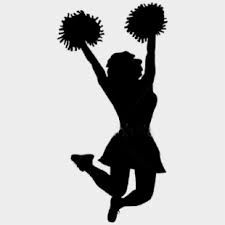 Professor Kicklighter 	A = (90 – 100%) / 900 – 1000 pts. 	B = (80 – 89.9%) / 800 – 899 pts. 	C = (70 – 79.9%) / 700 – 799 pts. 	D = (60 – 69.9%) / 600 – 699 pts. 	F = (0 – 59.9%) / 0 – 599 pts.